Name:										Date:10.5 Notes: Square Root Function 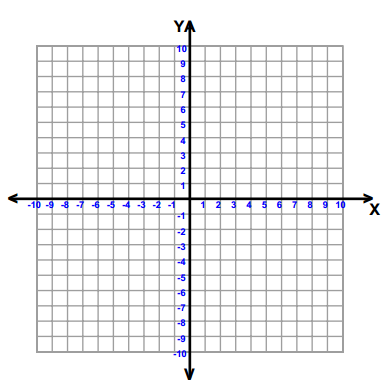 Graph using a table of values. Recall: Graphing by Translation A. 			B. 		C. Applying to Square Root FunctionsA. 				B. 				C. D: _____________________		D: _____________________		 D: _____________________R: _____________________		R: _____________________		 R: _____________________Example 1: Finding Domain without a Graph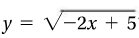 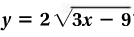 A. 							B. Why does it work? __________________________________________________________________________________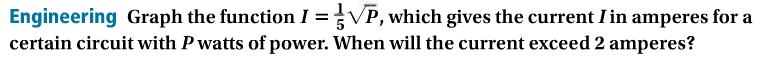 Graph Using a Table of ValuesA. 						B. 	XY 01234